باسمه تعالی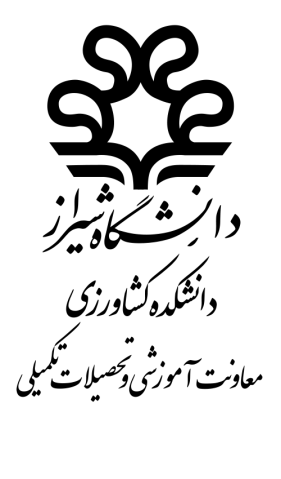 طرح پیشنهادی تک صفحه‌ای رساله دکترینام و نام‌خانوادگی دانشجو (شماره دانشجویی):رشته (گرایش): نام و نام‌خانوادگی استاد راهنما:عنوان فارسي:  ...عنوان رساله به فارسي در اينجا نوشته شود...عنوان انگليسي: …Write the title of your dissertation in English here…بیان مسئله...مسئله تحقیق حداکثر در سه خط اينجا نوشته شود. همچنین ویژگی‌های مسئله (شامل نوآوری، اهمیت، اثربخشی و کاربرد احتمالی به صورت دقیق هریک حداکثر در یک خط در اينجا نوشته شود...هدفها...هدفهای پژوهش به صورت کوتاه و مجزا، بعد از گذاشتنِ يك خط فاصله و زيرِ هم در اينجا نوشته شود...ره‌یافت رسیدن به هدف... ره‌یافت اصلی مواد و روشها مثلاً ره‌یافت بیوشیمیایی، واکاوی آماری، آزمون‌های زیستی و مانند آن در یک خط در اينجا نوشته شود...